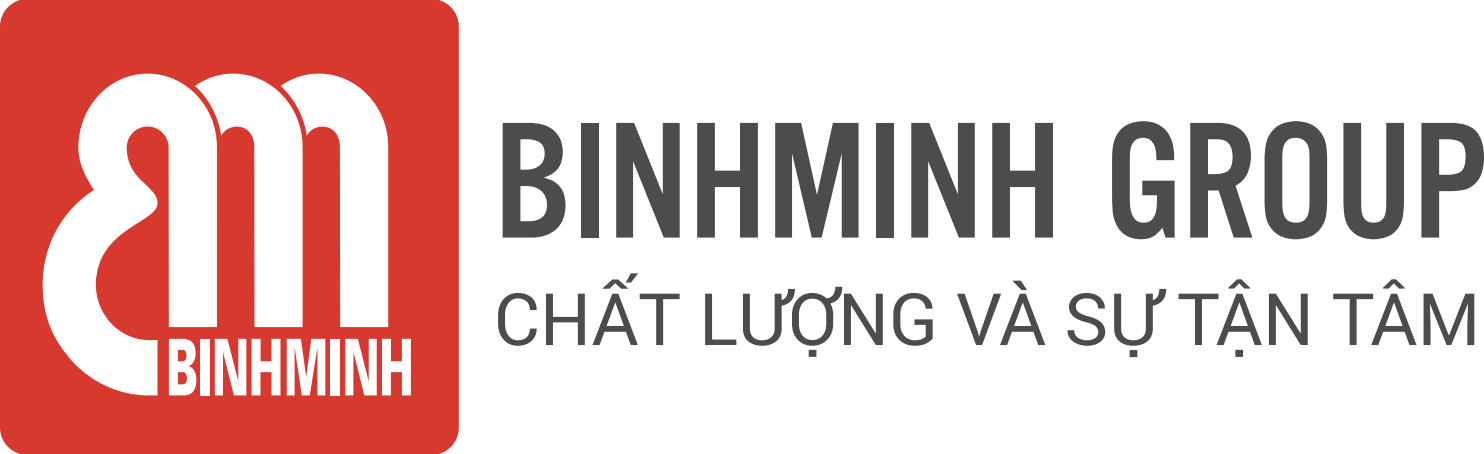 PHIẾU TỔNG HỢP NỘI DUNG BÀI HỌC LỚP 3, CHƯƠNG TRÌNH TIẾNG ANH WONDERFUL WORLDUNIT 9: MY FAVOURITE FOOD - Lesson 2A + 2B(Bài 9: ĐỒ ĂN YÊU THÍCH CỦA TÔI – Bài 2A + 2B)Lesson objectives (Mục tiêu bài học) ● To identify some more food (nhận biết thêm các loại đồ ăn)● To identify some prepositions of place (xác định các giới từ chỉ địa điểm)● To practice asking and answering about the location of objects (singular noun) (thực hành hỏi đáp về vị trí của đồ vật (dạng số ít))● To pronounce /dr/ and /br/ (phát âm /dr/ và /br/)Lesson content (Nội dung bài học)Vocabulary (Từ Vựng).Biscuit: bánh quyChocolate: sô cô laIce cream: kemSweets: kẹo ngọtCupcake: bánh nướngLollipop: kẹo mútDonut: bánh vòngIn: ở trongOn: ở trênUnder: ở dướiStructures (Cấu trúc câu)● Where’s the cupcake? (Chiếc bánh nướng ở đâu vậy?)- It’s on the table. (Nó ở trên bàn)● Where are the cupcakes? (Những chiếc bánh nướng ở đâu?)- They’re on the table. (Chúng ở trên bàn.)● There are a lot of biscuits in the box. Let’s get some! (Có nhiều bánh quy trong hộp. Hãy lấy vài cái đi!)● How many cupcakes are there? (Có bao nhiêu chiếc bánh nướng?)- There is one cupcake. (Có một chiếc bánh nướng)- There are two cupcakes. (Có hai chiếc bánh nướng.)Homelink (Dặn dò về nhà)Các con học thuộc và luyện viết từ vựng.Luyện nói từ vựng và cấu trúcLuyện tập/ thực hành những bài tập còn lại con chưa hoàn thiện giáo viên dặn dò trên lớp (TLBT). Trân trọng cảm ơn sự quan tâm, tạo điều kiện của các Thầy/Cô và Quí vị PHHS trong việc đồng hành cùng con vui học